                          ATHLETICS YUKON 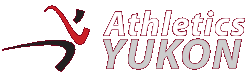 BOARD OF DIRECTORS MEETINGAugust 2, 20227:00 pmAGENDA/MINUTESPresent: Bonnie Love, Don White, Kristen Johnston, Regrets: Ben YuSchott, Harry Borlase, Kelli AndersonCall to order: 7:35pm2.  Additions to the agenda: none3. Approval of the agenda: yes4.  Review of past meeting minutes: approved5.  PERMANENT ITEMSPresident’s News: Nothing new to report  Funding Applications: YRAC (Sport Foundation) approved $12,000YS4L (Podium Pathways) approved $5,000CDF – request was NOT approved – throwing cage will have to be deferredIron Women – approved $5,000m $4,500 advance received.AY Timelines  Funding for 10 Miler with Chocolate Claim has been approved.  Bonnie will send invoice to Glenys and ask about voucher for cake. Lotteries Travel Program:Lotteries Travel report from track meet to be done this week, have received a few new requests for September and October.FH TrackNothing new to report at this time.Noted – need to plan to meet with Trevor (sport & rec) and Dept of Education about next phase of development and permanent location of SeaCans. Summer 2023 track schedule should look to prioritize booking entire facility for Tuesday nights 5k/kids run club. Kelli will add this to AY timelines dropbox doc.Strategic Planning Still looking for a tech volunteer/part time employeeAY website: Kelli has met with Derrick and is now able to post to calendar – yea!! 6.  ONGOING ITEMS	Affiliate clubs/bylaws First Aid Board will cover costs for First Aid recerts with submission of receiptsCriminal record checksKristen and Don need current checks for Canada Summer Games.  Bonnie to order themBankingNew members need to be added to bank documents and need signing authority. Kelli to be added as a signer for cheques.Bonnie to follow up with CIBC about receiving purchasing card and will request a new debt card.MembershipSuggestion to send out a membership renewal notice to members in January. Kelli to add this item to AY Timelines doc.EventsThursday night trail runs continue to have a good turnout both at the event time and individuals heading out on their own earlier in the day. Kelli to continue to post run meetup info on the socials the Wednesday prior to the trail run. Nancy to send in next series of run schedules soon.Wildlings Kids Run Club. Looked to be success.  Waiting for results of survey from Harry.  Continued events to be discussed. Potential for the program to continue in the fall (Aug 30-Sept 27) and an indoor winter session which would require booking a school gym/flexihall at CGC.Southern LakesRegistration numbers were much lower than projected. Event was very successful with lots of positive feedback.With lower numbers event revenue was under expenses by about $200. 10 Miler – Kelli responsible for 10 miler on August 28; info in Drop Box. Claim has agreed to sponsor, Bonnie will send out invoice and ask about voucher for a cake.Cross Country ChampionshipsVolunteers will be needed for the XC championships to help with course flagging as Don will be away. Basically, need everyone!!Don to ask Ben for help with measuring and flagging the trails.Don to ask Mount Mac about using the indoor spaceBonnie to set up Trackie registrationBaked 1 MilerHarry has lead on this oneNeed Harry to get sponsor prizes from Baked.  It was mentioned they are hard to pin down and maybe we want to think of another sponsor, but would have to be soon!Event now on FH Collins Track – need to advertise this – perhaps interview on morning show with Ellen JonesDistance is 4 laps and 9 meters on track, markings are designed in.  Discussion agreed to participants are to keep track of their own laps -- Board Members responsible for calendar events:Baked 1 miler: Harry - August 23rd at track10 miler: Kelli August 28thXC Championship: Kristen – Sept 24thWinter Solstice: Bonnie – Dec 17thIron WomenSummer camps are going ahead, despite low numbers of enrollment7. NEW BUSINESS 7.1 Board job assignmentsFolks should take the ‘safe sport’ and ‘officiating 101’ free seminars on Athletics Canada website. 7.2 Wind jackets and board apparelYukon Built hoodies and Tshirts have arrived, need to get shirt to winner from Southern Lakes event  - Marg has the nameRain jackets have arrived.7.3 UniformsUniforms for Canada Summer Games and +55 Games athletes have been received.  Cost is $35 to participants in Athletics, after event we need to sell for $45 to meet costsBonnie to follow up with supplier to get invoice.NEXT MEETING DATE: September 13th, 7.00pm. 